Strana:  1 z 1111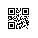 Strana:  1 z 1111Odběratel:Odběratel:Odběratel:Odběratel:Odběratel:Odběratel:Odběratel:Odběratel:Odběratel:Odběratel:Univerzita J. E. Purkyně
Pasteurova 3544/1
400 96 ÚSTÍ NAD LABEM
Česká republikaUniverzita J. E. Purkyně
Pasteurova 3544/1
400 96 ÚSTÍ NAD LABEM
Česká republikaUniverzita J. E. Purkyně
Pasteurova 3544/1
400 96 ÚSTÍ NAD LABEM
Česká republikaUniverzita J. E. Purkyně
Pasteurova 3544/1
400 96 ÚSTÍ NAD LABEM
Česká republikaUniverzita J. E. Purkyně
Pasteurova 3544/1
400 96 ÚSTÍ NAD LABEM
Česká republikaUniverzita J. E. Purkyně
Pasteurova 3544/1
400 96 ÚSTÍ NAD LABEM
Česká republikaUniverzita J. E. Purkyně
Pasteurova 3544/1
400 96 ÚSTÍ NAD LABEM
Česká republikaUniverzita J. E. Purkyně
Pasteurova 3544/1
400 96 ÚSTÍ NAD LABEM
Česká republikaUniverzita J. E. Purkyně
Pasteurova 3544/1
400 96 ÚSTÍ NAD LABEM
Česká republikaUniverzita J. E. Purkyně
Pasteurova 3544/1
400 96 ÚSTÍ NAD LABEM
Česká republikaUniverzita J. E. Purkyně
Pasteurova 3544/1
400 96 ÚSTÍ NAD LABEM
Česká republikaUniverzita J. E. Purkyně
Pasteurova 3544/1
400 96 ÚSTÍ NAD LABEM
Česká republikaPID:PID:PID:PID:PID:PID:PID:Odběratel:Odběratel:Odběratel:Odběratel:Odběratel:Univerzita J. E. Purkyně
Pasteurova 3544/1
400 96 ÚSTÍ NAD LABEM
Česká republikaUniverzita J. E. Purkyně
Pasteurova 3544/1
400 96 ÚSTÍ NAD LABEM
Česká republikaUniverzita J. E. Purkyně
Pasteurova 3544/1
400 96 ÚSTÍ NAD LABEM
Česká republikaUniverzita J. E. Purkyně
Pasteurova 3544/1
400 96 ÚSTÍ NAD LABEM
Česká republikaUniverzita J. E. Purkyně
Pasteurova 3544/1
400 96 ÚSTÍ NAD LABEM
Česká republikaUniverzita J. E. Purkyně
Pasteurova 3544/1
400 96 ÚSTÍ NAD LABEM
Česká republikaUniverzita J. E. Purkyně
Pasteurova 3544/1
400 96 ÚSTÍ NAD LABEM
Česká republikaUniverzita J. E. Purkyně
Pasteurova 3544/1
400 96 ÚSTÍ NAD LABEM
Česká republikaUniverzita J. E. Purkyně
Pasteurova 3544/1
400 96 ÚSTÍ NAD LABEM
Česká republikaUniverzita J. E. Purkyně
Pasteurova 3544/1
400 96 ÚSTÍ NAD LABEM
Česká republikaUniverzita J. E. Purkyně
Pasteurova 3544/1
400 96 ÚSTÍ NAD LABEM
Česká republikaUniverzita J. E. Purkyně
Pasteurova 3544/1
400 96 ÚSTÍ NAD LABEM
Česká republikaPID:PID:PID:PID:PID:PID:PID:2212216269 2212216269 Odběratel:Odběratel:Odběratel:Odběratel:Odběratel:Univerzita J. E. Purkyně
Pasteurova 3544/1
400 96 ÚSTÍ NAD LABEM
Česká republikaUniverzita J. E. Purkyně
Pasteurova 3544/1
400 96 ÚSTÍ NAD LABEM
Česká republikaUniverzita J. E. Purkyně
Pasteurova 3544/1
400 96 ÚSTÍ NAD LABEM
Česká republikaUniverzita J. E. Purkyně
Pasteurova 3544/1
400 96 ÚSTÍ NAD LABEM
Česká republikaUniverzita J. E. Purkyně
Pasteurova 3544/1
400 96 ÚSTÍ NAD LABEM
Česká republikaUniverzita J. E. Purkyně
Pasteurova 3544/1
400 96 ÚSTÍ NAD LABEM
Česká republikaUniverzita J. E. Purkyně
Pasteurova 3544/1
400 96 ÚSTÍ NAD LABEM
Česká republikaUniverzita J. E. Purkyně
Pasteurova 3544/1
400 96 ÚSTÍ NAD LABEM
Česká republikaUniverzita J. E. Purkyně
Pasteurova 3544/1
400 96 ÚSTÍ NAD LABEM
Česká republikaUniverzita J. E. Purkyně
Pasteurova 3544/1
400 96 ÚSTÍ NAD LABEM
Česká republikaUniverzita J. E. Purkyně
Pasteurova 3544/1
400 96 ÚSTÍ NAD LABEM
Česká republikaUniverzita J. E. Purkyně
Pasteurova 3544/1
400 96 ÚSTÍ NAD LABEM
Česká republikaPID:PID:PID:PID:PID:PID:PID:2212216269 2212216269 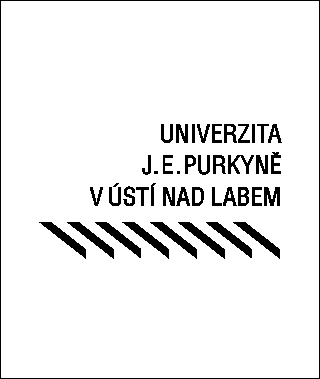 Univerzita J. E. Purkyně
Pasteurova 3544/1
400 96 ÚSTÍ NAD LABEM
Česká republikaUniverzita J. E. Purkyně
Pasteurova 3544/1
400 96 ÚSTÍ NAD LABEM
Česká republikaUniverzita J. E. Purkyně
Pasteurova 3544/1
400 96 ÚSTÍ NAD LABEM
Česká republikaUniverzita J. E. Purkyně
Pasteurova 3544/1
400 96 ÚSTÍ NAD LABEM
Česká republikaUniverzita J. E. Purkyně
Pasteurova 3544/1
400 96 ÚSTÍ NAD LABEM
Česká republikaUniverzita J. E. Purkyně
Pasteurova 3544/1
400 96 ÚSTÍ NAD LABEM
Česká republikaUniverzita J. E. Purkyně
Pasteurova 3544/1
400 96 ÚSTÍ NAD LABEM
Česká republikaUniverzita J. E. Purkyně
Pasteurova 3544/1
400 96 ÚSTÍ NAD LABEM
Česká republikaUniverzita J. E. Purkyně
Pasteurova 3544/1
400 96 ÚSTÍ NAD LABEM
Česká republikaUniverzita J. E. Purkyně
Pasteurova 3544/1
400 96 ÚSTÍ NAD LABEM
Česká republikaUniverzita J. E. Purkyně
Pasteurova 3544/1
400 96 ÚSTÍ NAD LABEM
Česká republikaUniverzita J. E. Purkyně
Pasteurova 3544/1
400 96 ÚSTÍ NAD LABEM
Česká republikaSmlouva:Smlouva:Smlouva:Smlouva:Smlouva:Smlouva:Smlouva:2212216269 2212216269 Univerzita J. E. Purkyně
Pasteurova 3544/1
400 96 ÚSTÍ NAD LABEM
Česká republikaUniverzita J. E. Purkyně
Pasteurova 3544/1
400 96 ÚSTÍ NAD LABEM
Česká republikaUniverzita J. E. Purkyně
Pasteurova 3544/1
400 96 ÚSTÍ NAD LABEM
Česká republikaUniverzita J. E. Purkyně
Pasteurova 3544/1
400 96 ÚSTÍ NAD LABEM
Česká republikaUniverzita J. E. Purkyně
Pasteurova 3544/1
400 96 ÚSTÍ NAD LABEM
Česká republikaUniverzita J. E. Purkyně
Pasteurova 3544/1
400 96 ÚSTÍ NAD LABEM
Česká republikaUniverzita J. E. Purkyně
Pasteurova 3544/1
400 96 ÚSTÍ NAD LABEM
Česká republikaUniverzita J. E. Purkyně
Pasteurova 3544/1
400 96 ÚSTÍ NAD LABEM
Česká republikaUniverzita J. E. Purkyně
Pasteurova 3544/1
400 96 ÚSTÍ NAD LABEM
Česká republikaUniverzita J. E. Purkyně
Pasteurova 3544/1
400 96 ÚSTÍ NAD LABEM
Česká republikaUniverzita J. E. Purkyně
Pasteurova 3544/1
400 96 ÚSTÍ NAD LABEM
Česká republikaUniverzita J. E. Purkyně
Pasteurova 3544/1
400 96 ÚSTÍ NAD LABEM
Česká republika2212216269 2212216269 Univerzita J. E. Purkyně
Pasteurova 3544/1
400 96 ÚSTÍ NAD LABEM
Česká republikaUniverzita J. E. Purkyně
Pasteurova 3544/1
400 96 ÚSTÍ NAD LABEM
Česká republikaUniverzita J. E. Purkyně
Pasteurova 3544/1
400 96 ÚSTÍ NAD LABEM
Česká republikaUniverzita J. E. Purkyně
Pasteurova 3544/1
400 96 ÚSTÍ NAD LABEM
Česká republikaUniverzita J. E. Purkyně
Pasteurova 3544/1
400 96 ÚSTÍ NAD LABEM
Česká republikaUniverzita J. E. Purkyně
Pasteurova 3544/1
400 96 ÚSTÍ NAD LABEM
Česká republikaUniverzita J. E. Purkyně
Pasteurova 3544/1
400 96 ÚSTÍ NAD LABEM
Česká republikaUniverzita J. E. Purkyně
Pasteurova 3544/1
400 96 ÚSTÍ NAD LABEM
Česká republikaUniverzita J. E. Purkyně
Pasteurova 3544/1
400 96 ÚSTÍ NAD LABEM
Česká republikaUniverzita J. E. Purkyně
Pasteurova 3544/1
400 96 ÚSTÍ NAD LABEM
Česká republikaUniverzita J. E. Purkyně
Pasteurova 3544/1
400 96 ÚSTÍ NAD LABEM
Česká republikaUniverzita J. E. Purkyně
Pasteurova 3544/1
400 96 ÚSTÍ NAD LABEM
Česká republikaČíslo účtu:Číslo účtu:Číslo účtu:Číslo účtu:Číslo účtu:Číslo účtu:Číslo účtu:2212216269 2212216269 Univerzita J. E. Purkyně
Pasteurova 3544/1
400 96 ÚSTÍ NAD LABEM
Česká republikaUniverzita J. E. Purkyně
Pasteurova 3544/1
400 96 ÚSTÍ NAD LABEM
Česká republikaUniverzita J. E. Purkyně
Pasteurova 3544/1
400 96 ÚSTÍ NAD LABEM
Česká republikaUniverzita J. E. Purkyně
Pasteurova 3544/1
400 96 ÚSTÍ NAD LABEM
Česká republikaUniverzita J. E. Purkyně
Pasteurova 3544/1
400 96 ÚSTÍ NAD LABEM
Česká republikaUniverzita J. E. Purkyně
Pasteurova 3544/1
400 96 ÚSTÍ NAD LABEM
Česká republikaUniverzita J. E. Purkyně
Pasteurova 3544/1
400 96 ÚSTÍ NAD LABEM
Česká republikaUniverzita J. E. Purkyně
Pasteurova 3544/1
400 96 ÚSTÍ NAD LABEM
Česká republikaUniverzita J. E. Purkyně
Pasteurova 3544/1
400 96 ÚSTÍ NAD LABEM
Česká republikaUniverzita J. E. Purkyně
Pasteurova 3544/1
400 96 ÚSTÍ NAD LABEM
Česká republikaUniverzita J. E. Purkyně
Pasteurova 3544/1
400 96 ÚSTÍ NAD LABEM
Česká republikaUniverzita J. E. Purkyně
Pasteurova 3544/1
400 96 ÚSTÍ NAD LABEM
Česká republikaPeněžní ústav:Peněžní ústav:Peněžní ústav:Peněžní ústav:Peněžní ústav:Peněžní ústav:Peněžní ústav:2212216269 2212216269 Univerzita J. E. Purkyně
Pasteurova 3544/1
400 96 ÚSTÍ NAD LABEM
Česká republikaUniverzita J. E. Purkyně
Pasteurova 3544/1
400 96 ÚSTÍ NAD LABEM
Česká republikaUniverzita J. E. Purkyně
Pasteurova 3544/1
400 96 ÚSTÍ NAD LABEM
Česká republikaUniverzita J. E. Purkyně
Pasteurova 3544/1
400 96 ÚSTÍ NAD LABEM
Česká republikaUniverzita J. E. Purkyně
Pasteurova 3544/1
400 96 ÚSTÍ NAD LABEM
Česká republikaUniverzita J. E. Purkyně
Pasteurova 3544/1
400 96 ÚSTÍ NAD LABEM
Česká republikaUniverzita J. E. Purkyně
Pasteurova 3544/1
400 96 ÚSTÍ NAD LABEM
Česká republikaUniverzita J. E. Purkyně
Pasteurova 3544/1
400 96 ÚSTÍ NAD LABEM
Česká republikaUniverzita J. E. Purkyně
Pasteurova 3544/1
400 96 ÚSTÍ NAD LABEM
Česká republikaUniverzita J. E. Purkyně
Pasteurova 3544/1
400 96 ÚSTÍ NAD LABEM
Česká republikaUniverzita J. E. Purkyně
Pasteurova 3544/1
400 96 ÚSTÍ NAD LABEM
Česká republikaUniverzita J. E. Purkyně
Pasteurova 3544/1
400 96 ÚSTÍ NAD LABEM
Česká republika2212216269 2212216269 2212216269 2212216269 Dodavatel:Dodavatel:Dodavatel:Dodavatel:Dodavatel:Dodavatel:Dodavatel:Dodavatel:2212216269 2212216269 DIČ:DIČ:DIČ:CZ44555601CZ44555601CZ44555601CZ44555601Dodavatel:Dodavatel:Dodavatel:Dodavatel:Dodavatel:Dodavatel:Dodavatel:Dodavatel:2212216269 2212216269 DIČ:DIČ:DIČ:CZ44555601CZ44555601CZ44555601CZ44555601IČ:IČ:25005758250057582500575825005758250057582500575825005758DIČ:DIČ:CZ25005758CZ25005758CZ25005758CZ250057582212216269 2212216269 IČ:IČ:IČ:44555601445556014455560144555601IČ:IČ:25005758250057582500575825005758250057582500575825005758DIČ:DIČ:CZ25005758CZ25005758CZ25005758CZ250057582212216269 2212216269 IČ:IČ:IČ:445556014455560144555601445556012212216269 2212216269 IČ:IČ:IČ:445556014455560144555601445556012212216269 2212216269 IČ:IČ:IČ:445556014455560144555601445556012212216269 2212216269 2212216269 2212216269 Konečný příjemce:Konečný příjemce:Konečný příjemce:Konečný příjemce:Konečný příjemce:Konečný příjemce:Konečný příjemce:Konečný příjemce:Konečný příjemce:Konečný příjemce:Konečný příjemce:Konečný příjemce:2212216269 2212216269 2212216269 2212216269 2212216269 2212216269 Platnost objednávky do:Platnost objednávky do:Platnost objednávky do:Platnost objednávky do:Platnost objednávky do:Platnost objednávky do:Platnost objednávky do:Platnost objednávky do:Platnost objednávky do:31.12.202131.12.202131.12.202131.12.2021Termín dodání:Termín dodání:Termín dodání:Termín dodání:Termín dodání:Termín dodání:Termín dodání:31.12.202131.12.202131.12.202131.12.2021Forma úhrady:Forma úhrady:Forma úhrady:Forma úhrady:Forma úhrady:Forma úhrady:Forma úhrady:PříkazemPříkazemPříkazemPříkazemForma úhrady:Forma úhrady:Forma úhrady:Forma úhrady:Forma úhrady:Forma úhrady:Forma úhrady:PříkazemPříkazemPříkazemPříkazemForma úhrady:Forma úhrady:Forma úhrady:Forma úhrady:Forma úhrady:Forma úhrady:Forma úhrady:PříkazemPříkazemPříkazemPříkazemTermín úhrady:Termín úhrady:Termín úhrady:Termín úhrady:Termín úhrady:Termín úhrady:Termín úhrady:Termín úhrady:Termín úhrady:Termín úhrady:Termín úhrady:Termín úhrady:Termín úhrady:Termín úhrady:Objednávka je návrhem na uzavření smlouvy dle § 1731 a násl. zákona č.89/2012 Sb., občanského zákoníku, v platném znění. Je-li plnění dle objednávky vyšší než 50.000,-Kč bez DPH,
musí být objednávka dodavatelem bez zbytečného odkladu potvrzena.
Uzavřená smlouva, tzn. objednávka i s potvrzením, podléhá povinnosti zveřejnění v registru smluv MV dle zákona č. 340/2015 Sb., v platném znění.
----
Na fakturu uveďte číslo objednávky.

Akceptace dne 17.9.2021
Objednávka je návrhem na uzavření smlouvy dle § 1731 a násl. zákona č.89/2012 Sb., občanského zákoníku, v platném znění. Je-li plnění dle objednávky vyšší než 50.000,-Kč bez DPH,
musí být objednávka dodavatelem bez zbytečného odkladu potvrzena.
Uzavřená smlouva, tzn. objednávka i s potvrzením, podléhá povinnosti zveřejnění v registru smluv MV dle zákona č. 340/2015 Sb., v platném znění.
----
Na fakturu uveďte číslo objednávky.

Akceptace dne 17.9.2021
Objednávka je návrhem na uzavření smlouvy dle § 1731 a násl. zákona č.89/2012 Sb., občanského zákoníku, v platném znění. Je-li plnění dle objednávky vyšší než 50.000,-Kč bez DPH,
musí být objednávka dodavatelem bez zbytečného odkladu potvrzena.
Uzavřená smlouva, tzn. objednávka i s potvrzením, podléhá povinnosti zveřejnění v registru smluv MV dle zákona č. 340/2015 Sb., v platném znění.
----
Na fakturu uveďte číslo objednávky.

Akceptace dne 17.9.2021
Objednávka je návrhem na uzavření smlouvy dle § 1731 a násl. zákona č.89/2012 Sb., občanského zákoníku, v platném znění. Je-li plnění dle objednávky vyšší než 50.000,-Kč bez DPH,
musí být objednávka dodavatelem bez zbytečného odkladu potvrzena.
Uzavřená smlouva, tzn. objednávka i s potvrzením, podléhá povinnosti zveřejnění v registru smluv MV dle zákona č. 340/2015 Sb., v platném znění.
----
Na fakturu uveďte číslo objednávky.

Akceptace dne 17.9.2021
Objednávka je návrhem na uzavření smlouvy dle § 1731 a násl. zákona č.89/2012 Sb., občanského zákoníku, v platném znění. Je-li plnění dle objednávky vyšší než 50.000,-Kč bez DPH,
musí být objednávka dodavatelem bez zbytečného odkladu potvrzena.
Uzavřená smlouva, tzn. objednávka i s potvrzením, podléhá povinnosti zveřejnění v registru smluv MV dle zákona č. 340/2015 Sb., v platném znění.
----
Na fakturu uveďte číslo objednávky.

Akceptace dne 17.9.2021
Objednávka je návrhem na uzavření smlouvy dle § 1731 a násl. zákona č.89/2012 Sb., občanského zákoníku, v platném znění. Je-li plnění dle objednávky vyšší než 50.000,-Kč bez DPH,
musí být objednávka dodavatelem bez zbytečného odkladu potvrzena.
Uzavřená smlouva, tzn. objednávka i s potvrzením, podléhá povinnosti zveřejnění v registru smluv MV dle zákona č. 340/2015 Sb., v platném znění.
----
Na fakturu uveďte číslo objednávky.

Akceptace dne 17.9.2021
Objednávka je návrhem na uzavření smlouvy dle § 1731 a násl. zákona č.89/2012 Sb., občanského zákoníku, v platném znění. Je-li plnění dle objednávky vyšší než 50.000,-Kč bez DPH,
musí být objednávka dodavatelem bez zbytečného odkladu potvrzena.
Uzavřená smlouva, tzn. objednávka i s potvrzením, podléhá povinnosti zveřejnění v registru smluv MV dle zákona č. 340/2015 Sb., v platném znění.
----
Na fakturu uveďte číslo objednávky.

Akceptace dne 17.9.2021
Objednávka je návrhem na uzavření smlouvy dle § 1731 a násl. zákona č.89/2012 Sb., občanského zákoníku, v platném znění. Je-li plnění dle objednávky vyšší než 50.000,-Kč bez DPH,
musí být objednávka dodavatelem bez zbytečného odkladu potvrzena.
Uzavřená smlouva, tzn. objednávka i s potvrzením, podléhá povinnosti zveřejnění v registru smluv MV dle zákona č. 340/2015 Sb., v platném znění.
----
Na fakturu uveďte číslo objednávky.

Akceptace dne 17.9.2021
Objednávka je návrhem na uzavření smlouvy dle § 1731 a násl. zákona č.89/2012 Sb., občanského zákoníku, v platném znění. Je-li plnění dle objednávky vyšší než 50.000,-Kč bez DPH,
musí být objednávka dodavatelem bez zbytečného odkladu potvrzena.
Uzavřená smlouva, tzn. objednávka i s potvrzením, podléhá povinnosti zveřejnění v registru smluv MV dle zákona č. 340/2015 Sb., v platném znění.
----
Na fakturu uveďte číslo objednávky.

Akceptace dne 17.9.2021
Objednávka je návrhem na uzavření smlouvy dle § 1731 a násl. zákona č.89/2012 Sb., občanského zákoníku, v platném znění. Je-li plnění dle objednávky vyšší než 50.000,-Kč bez DPH,
musí být objednávka dodavatelem bez zbytečného odkladu potvrzena.
Uzavřená smlouva, tzn. objednávka i s potvrzením, podléhá povinnosti zveřejnění v registru smluv MV dle zákona č. 340/2015 Sb., v platném znění.
----
Na fakturu uveďte číslo objednávky.

Akceptace dne 17.9.2021
Objednávka je návrhem na uzavření smlouvy dle § 1731 a násl. zákona č.89/2012 Sb., občanského zákoníku, v platném znění. Je-li plnění dle objednávky vyšší než 50.000,-Kč bez DPH,
musí být objednávka dodavatelem bez zbytečného odkladu potvrzena.
Uzavřená smlouva, tzn. objednávka i s potvrzením, podléhá povinnosti zveřejnění v registru smluv MV dle zákona č. 340/2015 Sb., v platném znění.
----
Na fakturu uveďte číslo objednávky.

Akceptace dne 17.9.2021
Objednávka je návrhem na uzavření smlouvy dle § 1731 a násl. zákona č.89/2012 Sb., občanského zákoníku, v platném znění. Je-li plnění dle objednávky vyšší než 50.000,-Kč bez DPH,
musí být objednávka dodavatelem bez zbytečného odkladu potvrzena.
Uzavřená smlouva, tzn. objednávka i s potvrzením, podléhá povinnosti zveřejnění v registru smluv MV dle zákona č. 340/2015 Sb., v platném znění.
----
Na fakturu uveďte číslo objednávky.

Akceptace dne 17.9.2021
Objednávka je návrhem na uzavření smlouvy dle § 1731 a násl. zákona č.89/2012 Sb., občanského zákoníku, v platném znění. Je-li plnění dle objednávky vyšší než 50.000,-Kč bez DPH,
musí být objednávka dodavatelem bez zbytečného odkladu potvrzena.
Uzavřená smlouva, tzn. objednávka i s potvrzením, podléhá povinnosti zveřejnění v registru smluv MV dle zákona č. 340/2015 Sb., v platném znění.
----
Na fakturu uveďte číslo objednávky.

Akceptace dne 17.9.2021
Objednávka je návrhem na uzavření smlouvy dle § 1731 a násl. zákona č.89/2012 Sb., občanského zákoníku, v platném znění. Je-li plnění dle objednávky vyšší než 50.000,-Kč bez DPH,
musí být objednávka dodavatelem bez zbytečného odkladu potvrzena.
Uzavřená smlouva, tzn. objednávka i s potvrzením, podléhá povinnosti zveřejnění v registru smluv MV dle zákona č. 340/2015 Sb., v platném znění.
----
Na fakturu uveďte číslo objednávky.

Akceptace dne 17.9.2021
Objednávka je návrhem na uzavření smlouvy dle § 1731 a násl. zákona č.89/2012 Sb., občanského zákoníku, v platném znění. Je-li plnění dle objednávky vyšší než 50.000,-Kč bez DPH,
musí být objednávka dodavatelem bez zbytečného odkladu potvrzena.
Uzavřená smlouva, tzn. objednávka i s potvrzením, podléhá povinnosti zveřejnění v registru smluv MV dle zákona č. 340/2015 Sb., v platném znění.
----
Na fakturu uveďte číslo objednávky.

Akceptace dne 17.9.2021
Objednávka je návrhem na uzavření smlouvy dle § 1731 a násl. zákona č.89/2012 Sb., občanského zákoníku, v platném znění. Je-li plnění dle objednávky vyšší než 50.000,-Kč bez DPH,
musí být objednávka dodavatelem bez zbytečného odkladu potvrzena.
Uzavřená smlouva, tzn. objednávka i s potvrzením, podléhá povinnosti zveřejnění v registru smluv MV dle zákona č. 340/2015 Sb., v platném znění.
----
Na fakturu uveďte číslo objednávky.

Akceptace dne 17.9.2021
Objednávka je návrhem na uzavření smlouvy dle § 1731 a násl. zákona č.89/2012 Sb., občanského zákoníku, v platném znění. Je-li plnění dle objednávky vyšší než 50.000,-Kč bez DPH,
musí být objednávka dodavatelem bez zbytečného odkladu potvrzena.
Uzavřená smlouva, tzn. objednávka i s potvrzením, podléhá povinnosti zveřejnění v registru smluv MV dle zákona č. 340/2015 Sb., v platném znění.
----
Na fakturu uveďte číslo objednávky.

Akceptace dne 17.9.2021
Objednávka je návrhem na uzavření smlouvy dle § 1731 a násl. zákona č.89/2012 Sb., občanského zákoníku, v platném znění. Je-li plnění dle objednávky vyšší než 50.000,-Kč bez DPH,
musí být objednávka dodavatelem bez zbytečného odkladu potvrzena.
Uzavřená smlouva, tzn. objednávka i s potvrzením, podléhá povinnosti zveřejnění v registru smluv MV dle zákona č. 340/2015 Sb., v platném znění.
----
Na fakturu uveďte číslo objednávky.

Akceptace dne 17.9.2021
Objednávka je návrhem na uzavření smlouvy dle § 1731 a násl. zákona č.89/2012 Sb., občanského zákoníku, v platném znění. Je-li plnění dle objednávky vyšší než 50.000,-Kč bez DPH,
musí být objednávka dodavatelem bez zbytečného odkladu potvrzena.
Uzavřená smlouva, tzn. objednávka i s potvrzením, podléhá povinnosti zveřejnění v registru smluv MV dle zákona č. 340/2015 Sb., v platném znění.
----
Na fakturu uveďte číslo objednávky.

Akceptace dne 17.9.2021
Objednávka je návrhem na uzavření smlouvy dle § 1731 a násl. zákona č.89/2012 Sb., občanského zákoníku, v platném znění. Je-li plnění dle objednávky vyšší než 50.000,-Kč bez DPH,
musí být objednávka dodavatelem bez zbytečného odkladu potvrzena.
Uzavřená smlouva, tzn. objednávka i s potvrzením, podléhá povinnosti zveřejnění v registru smluv MV dle zákona č. 340/2015 Sb., v platném znění.
----
Na fakturu uveďte číslo objednávky.

Akceptace dne 17.9.2021
Objednávka je návrhem na uzavření smlouvy dle § 1731 a násl. zákona č.89/2012 Sb., občanského zákoníku, v platném znění. Je-li plnění dle objednávky vyšší než 50.000,-Kč bez DPH,
musí být objednávka dodavatelem bez zbytečného odkladu potvrzena.
Uzavřená smlouva, tzn. objednávka i s potvrzením, podléhá povinnosti zveřejnění v registru smluv MV dle zákona č. 340/2015 Sb., v platném znění.
----
Na fakturu uveďte číslo objednávky.

Akceptace dne 17.9.2021
Objednávka je návrhem na uzavření smlouvy dle § 1731 a násl. zákona č.89/2012 Sb., občanského zákoníku, v platném znění. Je-li plnění dle objednávky vyšší než 50.000,-Kč bez DPH,
musí být objednávka dodavatelem bez zbytečného odkladu potvrzena.
Uzavřená smlouva, tzn. objednávka i s potvrzením, podléhá povinnosti zveřejnění v registru smluv MV dle zákona č. 340/2015 Sb., v platném znění.
----
Na fakturu uveďte číslo objednávky.

Akceptace dne 17.9.2021
Objednávka je návrhem na uzavření smlouvy dle § 1731 a násl. zákona č.89/2012 Sb., občanského zákoníku, v platném znění. Je-li plnění dle objednávky vyšší než 50.000,-Kč bez DPH,
musí být objednávka dodavatelem bez zbytečného odkladu potvrzena.
Uzavřená smlouva, tzn. objednávka i s potvrzením, podléhá povinnosti zveřejnění v registru smluv MV dle zákona č. 340/2015 Sb., v platném znění.
----
Na fakturu uveďte číslo objednávky.

Akceptace dne 17.9.2021
Objednávka je návrhem na uzavření smlouvy dle § 1731 a násl. zákona č.89/2012 Sb., občanského zákoníku, v platném znění. Je-li plnění dle objednávky vyšší než 50.000,-Kč bez DPH,
musí být objednávka dodavatelem bez zbytečného odkladu potvrzena.
Uzavřená smlouva, tzn. objednávka i s potvrzením, podléhá povinnosti zveřejnění v registru smluv MV dle zákona č. 340/2015 Sb., v platném znění.
----
Na fakturu uveďte číslo objednávky.

Akceptace dne 17.9.2021
Objednávka je návrhem na uzavření smlouvy dle § 1731 a násl. zákona č.89/2012 Sb., občanského zákoníku, v platném znění. Je-li plnění dle objednávky vyšší než 50.000,-Kč bez DPH,
musí být objednávka dodavatelem bez zbytečného odkladu potvrzena.
Uzavřená smlouva, tzn. objednávka i s potvrzením, podléhá povinnosti zveřejnění v registru smluv MV dle zákona č. 340/2015 Sb., v platném znění.
----
Na fakturu uveďte číslo objednávky.

Akceptace dne 17.9.2021
Objednávka je návrhem na uzavření smlouvy dle § 1731 a násl. zákona č.89/2012 Sb., občanského zákoníku, v platném znění. Je-li plnění dle objednávky vyšší než 50.000,-Kč bez DPH,
musí být objednávka dodavatelem bez zbytečného odkladu potvrzena.
Uzavřená smlouva, tzn. objednávka i s potvrzením, podléhá povinnosti zveřejnění v registru smluv MV dle zákona č. 340/2015 Sb., v platném znění.
----
Na fakturu uveďte číslo objednávky.

Akceptace dne 17.9.2021
Objednávka je návrhem na uzavření smlouvy dle § 1731 a násl. zákona č.89/2012 Sb., občanského zákoníku, v platném znění. Je-li plnění dle objednávky vyšší než 50.000,-Kč bez DPH,
musí být objednávka dodavatelem bez zbytečného odkladu potvrzena.
Uzavřená smlouva, tzn. objednávka i s potvrzením, podléhá povinnosti zveřejnění v registru smluv MV dle zákona č. 340/2015 Sb., v platném znění.
----
Na fakturu uveďte číslo objednávky.

Akceptace dne 17.9.2021
Objednávka je návrhem na uzavření smlouvy dle § 1731 a násl. zákona č.89/2012 Sb., občanského zákoníku, v platném znění. Je-li plnění dle objednávky vyšší než 50.000,-Kč bez DPH,
musí být objednávka dodavatelem bez zbytečného odkladu potvrzena.
Uzavřená smlouva, tzn. objednávka i s potvrzením, podléhá povinnosti zveřejnění v registru smluv MV dle zákona č. 340/2015 Sb., v platném znění.
----
Na fakturu uveďte číslo objednávky.

Akceptace dne 17.9.2021
Objednávka je návrhem na uzavření smlouvy dle § 1731 a násl. zákona č.89/2012 Sb., občanského zákoníku, v platném znění. Je-li plnění dle objednávky vyšší než 50.000,-Kč bez DPH,
musí být objednávka dodavatelem bez zbytečného odkladu potvrzena.
Uzavřená smlouva, tzn. objednávka i s potvrzením, podléhá povinnosti zveřejnění v registru smluv MV dle zákona č. 340/2015 Sb., v platném znění.
----
Na fakturu uveďte číslo objednávky.

Akceptace dne 17.9.2021
Objednávka je návrhem na uzavření smlouvy dle § 1731 a násl. zákona č.89/2012 Sb., občanského zákoníku, v platném znění. Je-li plnění dle objednávky vyšší než 50.000,-Kč bez DPH,
musí být objednávka dodavatelem bez zbytečného odkladu potvrzena.
Uzavřená smlouva, tzn. objednávka i s potvrzením, podléhá povinnosti zveřejnění v registru smluv MV dle zákona č. 340/2015 Sb., v platném znění.
----
Na fakturu uveďte číslo objednávky.

Akceptace dne 17.9.2021
Objednávka je návrhem na uzavření smlouvy dle § 1731 a násl. zákona č.89/2012 Sb., občanského zákoníku, v platném znění. Je-li plnění dle objednávky vyšší než 50.000,-Kč bez DPH,
musí být objednávka dodavatelem bez zbytečného odkladu potvrzena.
Uzavřená smlouva, tzn. objednávka i s potvrzením, podléhá povinnosti zveřejnění v registru smluv MV dle zákona č. 340/2015 Sb., v platném znění.
----
Na fakturu uveďte číslo objednávky.

Akceptace dne 17.9.2021
Položkový rozpis:Položkový rozpis:Položkový rozpis:Položkový rozpis:Položkový rozpis:Položkový rozpis:Položkový rozpis:Položkový rozpis:Položkový rozpis:Položkový rozpis:Položkový rozpis:Položkový rozpis:Položkový rozpis:Položkový rozpis:Položkový rozpis:Položkový rozpis:Položkový rozpis:Položkový rozpis:Položkový rozpis:Položkový rozpis:Položkový rozpis:Položkový rozpis:Položkový rozpis:Položkový rozpis:Položkový rozpis:Položkový rozpis:Položkový rozpis:Položkový rozpis:Položkový rozpis:Položkový rozpis:Položkový rozpis:PoložkaPoložkaPoložkaPoložkaPoložkaPoložkaPoložkaPoložkaPoložkaPoložkaPoložkaPoložkaPoložkaPoložkaPoložkaPoložkaPoložkaPoložkaPoložkaPoložkaPoložkaPoložkaPoložkaPoložkaPoložkaPoložkaPoložkaPoložkaPoložkaPoložkaPoložkaMnožstvíMnožstvíMnožstvíMJMJMJMJMJMJCena/MJ vč. DPHCena/MJ vč. DPHCena/MJ vč. DPHCena/MJ vč. DPHCena/MJ vč. DPHCena/MJ vč. DPHCena/MJ vč. DPHCelkem vč. DPHCelkem vč. DPHCelkem vč. DPHCelkem vč. DPHCelkem vč. DPHCelkem vč. DPHCelkem vč. DPHCelkem vč. DPHV rámci projektu U21-KVAK s reg. č. CZ.02.2.69/0.0/0.0/16 028/0006240 objednáváme
pronájem prostor a ploch pro prezentaci a popularizaci témat VaV UJEP v období od září 2021 od prosince 2021.V rámci projektu U21-KVAK s reg. č. CZ.02.2.69/0.0/0.0/16 028/0006240 objednáváme
pronájem prostor a ploch pro prezentaci a popularizaci témat VaV UJEP v období od září 2021 od prosince 2021.V rámci projektu U21-KVAK s reg. č. CZ.02.2.69/0.0/0.0/16 028/0006240 objednáváme
pronájem prostor a ploch pro prezentaci a popularizaci témat VaV UJEP v období od září 2021 od prosince 2021.V rámci projektu U21-KVAK s reg. č. CZ.02.2.69/0.0/0.0/16 028/0006240 objednáváme
pronájem prostor a ploch pro prezentaci a popularizaci témat VaV UJEP v období od září 2021 od prosince 2021.V rámci projektu U21-KVAK s reg. č. CZ.02.2.69/0.0/0.0/16 028/0006240 objednáváme
pronájem prostor a ploch pro prezentaci a popularizaci témat VaV UJEP v období od září 2021 od prosince 2021.V rámci projektu U21-KVAK s reg. č. CZ.02.2.69/0.0/0.0/16 028/0006240 objednáváme
pronájem prostor a ploch pro prezentaci a popularizaci témat VaV UJEP v období od září 2021 od prosince 2021.V rámci projektu U21-KVAK s reg. č. CZ.02.2.69/0.0/0.0/16 028/0006240 objednáváme
pronájem prostor a ploch pro prezentaci a popularizaci témat VaV UJEP v období od září 2021 od prosince 2021.V rámci projektu U21-KVAK s reg. č. CZ.02.2.69/0.0/0.0/16 028/0006240 objednáváme
pronájem prostor a ploch pro prezentaci a popularizaci témat VaV UJEP v období od září 2021 od prosince 2021.V rámci projektu U21-KVAK s reg. č. CZ.02.2.69/0.0/0.0/16 028/0006240 objednáváme
pronájem prostor a ploch pro prezentaci a popularizaci témat VaV UJEP v období od září 2021 od prosince 2021.V rámci projektu U21-KVAK s reg. č. CZ.02.2.69/0.0/0.0/16 028/0006240 objednáváme
pronájem prostor a ploch pro prezentaci a popularizaci témat VaV UJEP v období od září 2021 od prosince 2021.V rámci projektu U21-KVAK s reg. č. CZ.02.2.69/0.0/0.0/16 028/0006240 objednáváme
pronájem prostor a ploch pro prezentaci a popularizaci témat VaV UJEP v období od září 2021 od prosince 2021.V rámci projektu U21-KVAK s reg. č. CZ.02.2.69/0.0/0.0/16 028/0006240 objednáváme
pronájem prostor a ploch pro prezentaci a popularizaci témat VaV UJEP v období od září 2021 od prosince 2021.V rámci projektu U21-KVAK s reg. č. CZ.02.2.69/0.0/0.0/16 028/0006240 objednáváme
pronájem prostor a ploch pro prezentaci a popularizaci témat VaV UJEP v období od září 2021 od prosince 2021.V rámci projektu U21-KVAK s reg. č. CZ.02.2.69/0.0/0.0/16 028/0006240 objednáváme
pronájem prostor a ploch pro prezentaci a popularizaci témat VaV UJEP v období od září 2021 od prosince 2021.V rámci projektu U21-KVAK s reg. č. CZ.02.2.69/0.0/0.0/16 028/0006240 objednáváme
pronájem prostor a ploch pro prezentaci a popularizaci témat VaV UJEP v období od září 2021 od prosince 2021.V rámci projektu U21-KVAK s reg. č. CZ.02.2.69/0.0/0.0/16 028/0006240 objednáváme
pronájem prostor a ploch pro prezentaci a popularizaci témat VaV UJEP v období od září 2021 od prosince 2021.V rámci projektu U21-KVAK s reg. č. CZ.02.2.69/0.0/0.0/16 028/0006240 objednáváme
pronájem prostor a ploch pro prezentaci a popularizaci témat VaV UJEP v období od září 2021 od prosince 2021.V rámci projektu U21-KVAK s reg. č. CZ.02.2.69/0.0/0.0/16 028/0006240 objednáváme
pronájem prostor a ploch pro prezentaci a popularizaci témat VaV UJEP v období od září 2021 od prosince 2021.V rámci projektu U21-KVAK s reg. č. CZ.02.2.69/0.0/0.0/16 028/0006240 objednáváme
pronájem prostor a ploch pro prezentaci a popularizaci témat VaV UJEP v období od září 2021 od prosince 2021.V rámci projektu U21-KVAK s reg. č. CZ.02.2.69/0.0/0.0/16 028/0006240 objednáváme
pronájem prostor a ploch pro prezentaci a popularizaci témat VaV UJEP v období od září 2021 od prosince 2021.V rámci projektu U21-KVAK s reg. č. CZ.02.2.69/0.0/0.0/16 028/0006240 objednáváme
pronájem prostor a ploch pro prezentaci a popularizaci témat VaV UJEP v období od září 2021 od prosince 2021.V rámci projektu U21-KVAK s reg. č. CZ.02.2.69/0.0/0.0/16 028/0006240 objednáváme
pronájem prostor a ploch pro prezentaci a popularizaci témat VaV UJEP v období od září 2021 od prosince 2021.V rámci projektu U21-KVAK s reg. č. CZ.02.2.69/0.0/0.0/16 028/0006240 objednáváme
pronájem prostor a ploch pro prezentaci a popularizaci témat VaV UJEP v období od září 2021 od prosince 2021.V rámci projektu U21-KVAK s reg. č. CZ.02.2.69/0.0/0.0/16 028/0006240 objednáváme
pronájem prostor a ploch pro prezentaci a popularizaci témat VaV UJEP v období od září 2021 od prosince 2021.V rámci projektu U21-KVAK s reg. č. CZ.02.2.69/0.0/0.0/16 028/0006240 objednáváme
pronájem prostor a ploch pro prezentaci a popularizaci témat VaV UJEP v období od září 2021 od prosince 2021.V rámci projektu U21-KVAK s reg. č. CZ.02.2.69/0.0/0.0/16 028/0006240 objednáváme
pronájem prostor a ploch pro prezentaci a popularizaci témat VaV UJEP v období od září 2021 od prosince 2021.V rámci projektu U21-KVAK s reg. č. CZ.02.2.69/0.0/0.0/16 028/0006240 objednáváme
pronájem prostor a ploch pro prezentaci a popularizaci témat VaV UJEP v období od září 2021 od prosince 2021.V rámci projektu U21-KVAK s reg. č. CZ.02.2.69/0.0/0.0/16 028/0006240 objednáváme
pronájem prostor a ploch pro prezentaci a popularizaci témat VaV UJEP v období od září 2021 od prosince 2021.V rámci projektu U21-KVAK s reg. č. CZ.02.2.69/0.0/0.0/16 028/0006240 objednáváme
pronájem prostor a ploch pro prezentaci a popularizaci témat VaV UJEP v období od září 2021 od prosince 2021.V rámci projektu U21-KVAK s reg. č. CZ.02.2.69/0.0/0.0/16 028/0006240 objednáváme
pronájem prostor a ploch pro prezentaci a popularizaci témat VaV UJEP v období od září 2021 od prosince 2021.V rámci projektu U21-KVAK s reg. č. CZ.02.2.69/0.0/0.0/16 028/0006240 objednáváme
pronájem prostor a ploch pro prezentaci a popularizaci témat VaV UJEP v období od září 2021 od prosince 2021.Předpokládaná cena celkem s DPH :Předpokládaná cena celkem s DPH :Předpokládaná cena celkem s DPH :Předpokládaná cena celkem s DPH :Předpokládaná cena celkem s DPH :Předpokládaná cena celkem s DPH :Předpokládaná cena celkem s DPH :Předpokládaná cena celkem s DPH :Předpokládaná cena celkem s DPH :Předpokládaná cena celkem s DPH :Předpokládaná cena celkem s DPH :Předpokládaná cena celkem s DPH :Předpokládaná cena celkem s DPH :Předpokládaná cena celkem s DPH :Předpokládaná cena celkem s DPH :Předpokládaná cena celkem s DPH :Předpokládaná cena celkem s DPH :Předpokládaná cena celkem s DPH :Předpokládaná cena celkem s DPH :Předpokládaná cena celkem s DPH :Předpokládaná cena celkem s DPH :Předpokládaná cena celkem s DPH :Předpokládaná cena celkem s DPH :Předpokládaná cena celkem s DPH :Předpokládaná cena celkem s DPH :Předpokládaná cena celkem s DPH :Předpokládaná cena celkem s DPH :Předpokládaná cena celkem s DPH :Předpokládaná cena celkem s DPH :Předpokládaná cena celkem s DPH :Předpokládaná cena celkem s DPH :Předpokládaná cena celkem s DPH :Předpokládaná cena celkem s DPH :Předpokládaná cena celkem s DPH :Předpokládaná cena celkem s DPH :Předpokládaná cena celkem s DPH :Předpokládaná cena celkem s DPH :Předpokládaná cena celkem s DPH :Předpokládaná cena celkem s DPH :Předpokládaná cena celkem s DPH :Předpokládaná cena celkem s DPH :Předpokládaná cena celkem s DPH :Předpokládaná cena celkem s DPH :Předpokládaná cena celkem s DPH :Předpokládaná cena celkem s DPH :Předpokládaná cena celkem s DPH :Předpokládaná cena celkem s DPH :Předpokládaná cena celkem s DPH :Předpokládaná cena celkem s DPH :Předpokládaná cena celkem s DPH :Předpokládaná cena celkem s DPH :Předpokládaná cena celkem s DPH :Předpokládaná cena celkem s DPH :Předpokládaná cena celkem s DPH :Datum vystavení:Datum vystavení:Datum vystavení:Datum vystavení:Datum vystavení:Datum vystavení:Datum vystavení:Datum vystavení:09.09.202109.09.202109.09.2021Vystavil:
doc. Ing. Novák Martin Ph.D.
Tel.: , Fax: E-mail: prorektor.veda@ujep.cz
                                                                      ...................
                                                                          Razítko, podpisVystavil:
doc. Ing. Novák Martin Ph.D.
Tel.: , Fax: E-mail: prorektor.veda@ujep.cz
                                                                      ...................
                                                                          Razítko, podpisVystavil:
doc. Ing. Novák Martin Ph.D.
Tel.: , Fax: E-mail: prorektor.veda@ujep.cz
                                                                      ...................
                                                                          Razítko, podpisVystavil:
doc. Ing. Novák Martin Ph.D.
Tel.: , Fax: E-mail: prorektor.veda@ujep.cz
                                                                      ...................
                                                                          Razítko, podpisVystavil:
doc. Ing. Novák Martin Ph.D.
Tel.: , Fax: E-mail: prorektor.veda@ujep.cz
                                                                      ...................
                                                                          Razítko, podpisVystavil:
doc. Ing. Novák Martin Ph.D.
Tel.: , Fax: E-mail: prorektor.veda@ujep.cz
                                                                      ...................
                                                                          Razítko, podpisVystavil:
doc. Ing. Novák Martin Ph.D.
Tel.: , Fax: E-mail: prorektor.veda@ujep.cz
                                                                      ...................
                                                                          Razítko, podpisVystavil:
doc. Ing. Novák Martin Ph.D.
Tel.: , Fax: E-mail: prorektor.veda@ujep.cz
                                                                      ...................
                                                                          Razítko, podpisVystavil:
doc. Ing. Novák Martin Ph.D.
Tel.: , Fax: E-mail: prorektor.veda@ujep.cz
                                                                      ...................
                                                                          Razítko, podpisVystavil:
doc. Ing. Novák Martin Ph.D.
Tel.: , Fax: E-mail: prorektor.veda@ujep.cz
                                                                      ...................
                                                                          Razítko, podpisVystavil:
doc. Ing. Novák Martin Ph.D.
Tel.: , Fax: E-mail: prorektor.veda@ujep.cz
                                                                      ...................
                                                                          Razítko, podpisVystavil:
doc. Ing. Novák Martin Ph.D.
Tel.: , Fax: E-mail: prorektor.veda@ujep.cz
                                                                      ...................
                                                                          Razítko, podpisVystavil:
doc. Ing. Novák Martin Ph.D.
Tel.: , Fax: E-mail: prorektor.veda@ujep.cz
                                                                      ...................
                                                                          Razítko, podpisVystavil:
doc. Ing. Novák Martin Ph.D.
Tel.: , Fax: E-mail: prorektor.veda@ujep.cz
                                                                      ...................
                                                                          Razítko, podpisVystavil:
doc. Ing. Novák Martin Ph.D.
Tel.: , Fax: E-mail: prorektor.veda@ujep.cz
                                                                      ...................
                                                                          Razítko, podpisVystavil:
doc. Ing. Novák Martin Ph.D.
Tel.: , Fax: E-mail: prorektor.veda@ujep.cz
                                                                      ...................
                                                                          Razítko, podpisVystavil:
doc. Ing. Novák Martin Ph.D.
Tel.: , Fax: E-mail: prorektor.veda@ujep.cz
                                                                      ...................
                                                                          Razítko, podpisVystavil:
doc. Ing. Novák Martin Ph.D.
Tel.: , Fax: E-mail: prorektor.veda@ujep.cz
                                                                      ...................
                                                                          Razítko, podpisVystavil:
doc. Ing. Novák Martin Ph.D.
Tel.: , Fax: E-mail: prorektor.veda@ujep.cz
                                                                      ...................
                                                                          Razítko, podpisVystavil:
doc. Ing. Novák Martin Ph.D.
Tel.: , Fax: E-mail: prorektor.veda@ujep.cz
                                                                      ...................
                                                                          Razítko, podpisVystavil:
doc. Ing. Novák Martin Ph.D.
Tel.: , Fax: E-mail: prorektor.veda@ujep.cz
                                                                      ...................
                                                                          Razítko, podpisVystavil:
doc. Ing. Novák Martin Ph.D.
Tel.: , Fax: E-mail: prorektor.veda@ujep.cz
                                                                      ...................
                                                                          Razítko, podpisVystavil:
doc. Ing. Novák Martin Ph.D.
Tel.: , Fax: E-mail: prorektor.veda@ujep.cz
                                                                      ...................
                                                                          Razítko, podpisVystavil:
doc. Ing. Novák Martin Ph.D.
Tel.: , Fax: E-mail: prorektor.veda@ujep.cz
                                                                      ...................
                                                                          Razítko, podpisVystavil:
doc. Ing. Novák Martin Ph.D.
Tel.: , Fax: E-mail: prorektor.veda@ujep.cz
                                                                      ...................
                                                                          Razítko, podpisVystavil:
doc. Ing. Novák Martin Ph.D.
Tel.: , Fax: E-mail: prorektor.veda@ujep.cz
                                                                      ...................
                                                                          Razítko, podpisVystavil:
doc. Ing. Novák Martin Ph.D.
Tel.: , Fax: E-mail: prorektor.veda@ujep.cz
                                                                      ...................
                                                                          Razítko, podpisVystavil:
doc. Ing. Novák Martin Ph.D.
Tel.: , Fax: E-mail: prorektor.veda@ujep.cz
                                                                      ...................
                                                                          Razítko, podpisVystavil:
doc. Ing. Novák Martin Ph.D.
Tel.: , Fax: E-mail: prorektor.veda@ujep.cz
                                                                      ...................
                                                                          Razítko, podpisVystavil:
doc. Ing. Novák Martin Ph.D.
Tel.: , Fax: E-mail: prorektor.veda@ujep.cz
                                                                      ...................
                                                                          Razítko, podpisVystavil:
doc. Ing. Novák Martin Ph.D.
Tel.: , Fax: E-mail: prorektor.veda@ujep.cz
                                                                      ...................
                                                                          Razítko, podpis
.
.
Příkazce operace (datum a podpis): _________________________ ______ Správce rozpočtu (datum a podpis):__________________________

.
.
Příkazce operace (datum a podpis): _________________________ ______ Správce rozpočtu (datum a podpis):__________________________

.
.
Příkazce operace (datum a podpis): _________________________ ______ Správce rozpočtu (datum a podpis):__________________________

.
.
Příkazce operace (datum a podpis): _________________________ ______ Správce rozpočtu (datum a podpis):__________________________

.
.
Příkazce operace (datum a podpis): _________________________ ______ Správce rozpočtu (datum a podpis):__________________________

.
.
Příkazce operace (datum a podpis): _________________________ ______ Správce rozpočtu (datum a podpis):__________________________

.
.
Příkazce operace (datum a podpis): _________________________ ______ Správce rozpočtu (datum a podpis):__________________________

.
.
Příkazce operace (datum a podpis): _________________________ ______ Správce rozpočtu (datum a podpis):__________________________

.
.
Příkazce operace (datum a podpis): _________________________ ______ Správce rozpočtu (datum a podpis):__________________________

.
.
Příkazce operace (datum a podpis): _________________________ ______ Správce rozpočtu (datum a podpis):__________________________

.
.
Příkazce operace (datum a podpis): _________________________ ______ Správce rozpočtu (datum a podpis):__________________________

.
.
Příkazce operace (datum a podpis): _________________________ ______ Správce rozpočtu (datum a podpis):__________________________

.
.
Příkazce operace (datum a podpis): _________________________ ______ Správce rozpočtu (datum a podpis):__________________________

.
.
Příkazce operace (datum a podpis): _________________________ ______ Správce rozpočtu (datum a podpis):__________________________

.
.
Příkazce operace (datum a podpis): _________________________ ______ Správce rozpočtu (datum a podpis):__________________________

.
.
Příkazce operace (datum a podpis): _________________________ ______ Správce rozpočtu (datum a podpis):__________________________

.
.
Příkazce operace (datum a podpis): _________________________ ______ Správce rozpočtu (datum a podpis):__________________________

.
.
Příkazce operace (datum a podpis): _________________________ ______ Správce rozpočtu (datum a podpis):__________________________

.
.
Příkazce operace (datum a podpis): _________________________ ______ Správce rozpočtu (datum a podpis):__________________________

.
.
Příkazce operace (datum a podpis): _________________________ ______ Správce rozpočtu (datum a podpis):__________________________

.
.
Příkazce operace (datum a podpis): _________________________ ______ Správce rozpočtu (datum a podpis):__________________________

.
.
Příkazce operace (datum a podpis): _________________________ ______ Správce rozpočtu (datum a podpis):__________________________

.
.
Příkazce operace (datum a podpis): _________________________ ______ Správce rozpočtu (datum a podpis):__________________________

.
.
Příkazce operace (datum a podpis): _________________________ ______ Správce rozpočtu (datum a podpis):__________________________

.
.
Příkazce operace (datum a podpis): _________________________ ______ Správce rozpočtu (datum a podpis):__________________________

.
.
Příkazce operace (datum a podpis): _________________________ ______ Správce rozpočtu (datum a podpis):__________________________

.
.
Příkazce operace (datum a podpis): _________________________ ______ Správce rozpočtu (datum a podpis):__________________________

.
.
Příkazce operace (datum a podpis): _________________________ ______ Správce rozpočtu (datum a podpis):__________________________

.
.
Příkazce operace (datum a podpis): _________________________ ______ Správce rozpočtu (datum a podpis):__________________________

.
.
Příkazce operace (datum a podpis): _________________________ ______ Správce rozpočtu (datum a podpis):__________________________

.
.
Příkazce operace (datum a podpis): _________________________ ______ Správce rozpočtu (datum a podpis):__________________________
Interní údaje objednatele : 22161 \ 37 \ 2161-22 U21-KVAK Přímé NEINV \ 1   Deník: 20 \ Objednávky (individuální příslib)Interní údaje objednatele : 22161 \ 37 \ 2161-22 U21-KVAK Přímé NEINV \ 1   Deník: 20 \ Objednávky (individuální příslib)Interní údaje objednatele : 22161 \ 37 \ 2161-22 U21-KVAK Přímé NEINV \ 1   Deník: 20 \ Objednávky (individuální příslib)Interní údaje objednatele : 22161 \ 37 \ 2161-22 U21-KVAK Přímé NEINV \ 1   Deník: 20 \ Objednávky (individuální příslib)Interní údaje objednatele : 22161 \ 37 \ 2161-22 U21-KVAK Přímé NEINV \ 1   Deník: 20 \ Objednávky (individuální příslib)Interní údaje objednatele : 22161 \ 37 \ 2161-22 U21-KVAK Přímé NEINV \ 1   Deník: 20 \ Objednávky (individuální příslib)Interní údaje objednatele : 22161 \ 37 \ 2161-22 U21-KVAK Přímé NEINV \ 1   Deník: 20 \ Objednávky (individuální příslib)Interní údaje objednatele : 22161 \ 37 \ 2161-22 U21-KVAK Přímé NEINV \ 1   Deník: 20 \ Objednávky (individuální příslib)Interní údaje objednatele : 22161 \ 37 \ 2161-22 U21-KVAK Přímé NEINV \ 1   Deník: 20 \ Objednávky (individuální příslib)Interní údaje objednatele : 22161 \ 37 \ 2161-22 U21-KVAK Přímé NEINV \ 1   Deník: 20 \ Objednávky (individuální příslib)Interní údaje objednatele : 22161 \ 37 \ 2161-22 U21-KVAK Přímé NEINV \ 1   Deník: 20 \ Objednávky (individuální příslib)Interní údaje objednatele : 22161 \ 37 \ 2161-22 U21-KVAK Přímé NEINV \ 1   Deník: 20 \ Objednávky (individuální příslib)Interní údaje objednatele : 22161 \ 37 \ 2161-22 U21-KVAK Přímé NEINV \ 1   Deník: 20 \ Objednávky (individuální příslib)Interní údaje objednatele : 22161 \ 37 \ 2161-22 U21-KVAK Přímé NEINV \ 1   Deník: 20 \ Objednávky (individuální příslib)Interní údaje objednatele : 22161 \ 37 \ 2161-22 U21-KVAK Přímé NEINV \ 1   Deník: 20 \ Objednávky (individuální příslib)Interní údaje objednatele : 22161 \ 37 \ 2161-22 U21-KVAK Přímé NEINV \ 1   Deník: 20 \ Objednávky (individuální příslib)Interní údaje objednatele : 22161 \ 37 \ 2161-22 U21-KVAK Přímé NEINV \ 1   Deník: 20 \ Objednávky (individuální příslib)Interní údaje objednatele : 22161 \ 37 \ 2161-22 U21-KVAK Přímé NEINV \ 1   Deník: 20 \ Objednávky (individuální příslib)Interní údaje objednatele : 22161 \ 37 \ 2161-22 U21-KVAK Přímé NEINV \ 1   Deník: 20 \ Objednávky (individuální příslib)Interní údaje objednatele : 22161 \ 37 \ 2161-22 U21-KVAK Přímé NEINV \ 1   Deník: 20 \ Objednávky (individuální příslib)Interní údaje objednatele : 22161 \ 37 \ 2161-22 U21-KVAK Přímé NEINV \ 1   Deník: 20 \ Objednávky (individuální příslib)Interní údaje objednatele : 22161 \ 37 \ 2161-22 U21-KVAK Přímé NEINV \ 1   Deník: 20 \ Objednávky (individuální příslib)Interní údaje objednatele : 22161 \ 37 \ 2161-22 U21-KVAK Přímé NEINV \ 1   Deník: 20 \ Objednávky (individuální příslib)Interní údaje objednatele : 22161 \ 37 \ 2161-22 U21-KVAK Přímé NEINV \ 1   Deník: 20 \ Objednávky (individuální příslib)Interní údaje objednatele : 22161 \ 37 \ 2161-22 U21-KVAK Přímé NEINV \ 1   Deník: 20 \ Objednávky (individuální příslib)Interní údaje objednatele : 22161 \ 37 \ 2161-22 U21-KVAK Přímé NEINV \ 1   Deník: 20 \ Objednávky (individuální příslib)Interní údaje objednatele : 22161 \ 37 \ 2161-22 U21-KVAK Přímé NEINV \ 1   Deník: 20 \ Objednávky (individuální příslib)Interní údaje objednatele : 22161 \ 37 \ 2161-22 U21-KVAK Přímé NEINV \ 1   Deník: 20 \ Objednávky (individuální příslib)Interní údaje objednatele : 22161 \ 37 \ 2161-22 U21-KVAK Přímé NEINV \ 1   Deník: 20 \ Objednávky (individuální příslib)Interní údaje objednatele : 22161 \ 37 \ 2161-22 U21-KVAK Přímé NEINV \ 1   Deník: 20 \ Objednávky (individuální příslib)Od 1.1.02 jsme plátci DPH !      Odběratel použije plnění v rámci uskutečňování ekonomické činnosti.Od 1.1.02 jsme plátci DPH !      Odběratel použije plnění v rámci uskutečňování ekonomické činnosti.Od 1.1.02 jsme plátci DPH !      Odběratel použije plnění v rámci uskutečňování ekonomické činnosti.Od 1.1.02 jsme plátci DPH !      Odběratel použije plnění v rámci uskutečňování ekonomické činnosti.Od 1.1.02 jsme plátci DPH !      Odběratel použije plnění v rámci uskutečňování ekonomické činnosti.Od 1.1.02 jsme plátci DPH !      Odběratel použije plnění v rámci uskutečňování ekonomické činnosti.Od 1.1.02 jsme plátci DPH !      Odběratel použije plnění v rámci uskutečňování ekonomické činnosti.Od 1.1.02 jsme plátci DPH !      Odběratel použije plnění v rámci uskutečňování ekonomické činnosti.Od 1.1.02 jsme plátci DPH !      Odběratel použije plnění v rámci uskutečňování ekonomické činnosti.Od 1.1.02 jsme plátci DPH !      Odběratel použije plnění v rámci uskutečňování ekonomické činnosti.Od 1.1.02 jsme plátci DPH !      Odběratel použije plnění v rámci uskutečňování ekonomické činnosti.Od 1.1.02 jsme plátci DPH !      Odběratel použije plnění v rámci uskutečňování ekonomické činnosti.Od 1.1.02 jsme plátci DPH !      Odběratel použije plnění v rámci uskutečňování ekonomické činnosti.Od 1.1.02 jsme plátci DPH !      Odběratel použije plnění v rámci uskutečňování ekonomické činnosti.Od 1.1.02 jsme plátci DPH !      Odběratel použije plnění v rámci uskutečňování ekonomické činnosti.Od 1.1.02 jsme plátci DPH !      Odběratel použije plnění v rámci uskutečňování ekonomické činnosti.Od 1.1.02 jsme plátci DPH !      Odběratel použije plnění v rámci uskutečňování ekonomické činnosti.Od 1.1.02 jsme plátci DPH !      Odběratel použije plnění v rámci uskutečňování ekonomické činnosti.Od 1.1.02 jsme plátci DPH !      Odběratel použije plnění v rámci uskutečňování ekonomické činnosti.Od 1.1.02 jsme plátci DPH !      Odběratel použije plnění v rámci uskutečňování ekonomické činnosti.Od 1.1.02 jsme plátci DPH !      Odběratel použije plnění v rámci uskutečňování ekonomické činnosti.Od 1.1.02 jsme plátci DPH !      Odběratel použije plnění v rámci uskutečňování ekonomické činnosti.Od 1.1.02 jsme plátci DPH !      Odběratel použije plnění v rámci uskutečňování ekonomické činnosti.Od 1.1.02 jsme plátci DPH !      Odběratel použije plnění v rámci uskutečňování ekonomické činnosti.Od 1.1.02 jsme plátci DPH !      Odběratel použije plnění v rámci uskutečňování ekonomické činnosti.Od 1.1.02 jsme plátci DPH !      Odběratel použije plnění v rámci uskutečňování ekonomické činnosti.Od 1.1.02 jsme plátci DPH !      Odběratel použije plnění v rámci uskutečňování ekonomické činnosti.Od 1.1.02 jsme plátci DPH !      Odběratel použije plnění v rámci uskutečňování ekonomické činnosti.Od 1.1.02 jsme plátci DPH !      Odběratel použije plnění v rámci uskutečňování ekonomické činnosti.Od 1.1.02 jsme plátci DPH !      Odběratel použije plnění v rámci uskutečňování ekonomické činnosti.